ПОЗДРАВЛЯЕМпобедителей и участников Литературного марафона  "Творчество А.С. Пушкина"Литературного марафона  "Творчество А.С. Пушкина"Литературного марафона  "Творчество А.С. Пушкина"Литературного марафона  "Творчество А.С. Пушкина"Литературного марафона  "Творчество А.С. Пушкина"Литературного марафона  "Творчество А.С. Пушкина"Литературного марафона  "Творчество А.С. Пушкина"ПредметИмяФамилияНабранный
баллМесто по
РоссииМесто по
регионуСертификатКлассИмяФамилияНабранный
баллМесто по
РоссииМесто по
регионуСертификат          1 курс          1 курс          1 курс          1 курс          1 курс          1 курс          1 курсКамиллаБаширова601810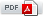 МарияВасильева462513АделинаГазизуллина8463ДаринаСтепанова522211ТимурСунагатуллин10011ЭвелинаФаттахова72126ВалерияШараева62179          2 курс          2 курс          2 курс          2 курс          2 курс          2 курс          2 курсАврораБайтерякова56185МарияГалишникова66133СофьяЕсипова7881КаринаЗуфарова54196СофьяКозырева7881ЛианаНазмутдинова66133АделинаТимирянова64144СофияЧенакаева7492